ASA Commission Agenda 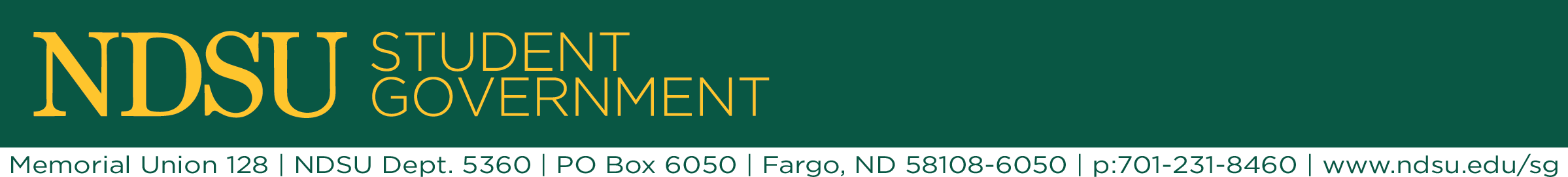 Table go aroundUber update Waiting on contract New name – NDSU+Uber Discount card Any updates? Ruby Tuesday, No-Thunder Road, Sandy’s is Pending Use the Google doc Safe walkways project Mike Ellingson kind of shut me down… New avenues to get something like this on campus: Working of the BFU (bike friendly university) project with Preston and Spencer Alumni Awareness ProjectAlumni appreciation “events” Going to talk to Eric more about what he wants to see with this program… Holiday lighting Lead – Bri Old reserve request Timeline We currently have a programming budget of $2500, last year we spent $1350 on new holiday light inventory 